TTPBA MEDICAL INFORMATION SHEET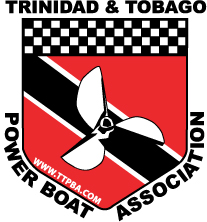 Name:-…………………………………………………………………….Date:-......................................          Address………………………………………………………………………………………………………………….Boat name…………………………………………………..Driver        Throttle        NavigatorD.O.B. (dd/mm/yy)…………………………………………………………………………………………………Last tetanus shot:- (dd/mm/yy)………………………Allergies to Medication: YES         NOList if Yes:-……………………………………………………………………………………………………………..Significant Medical History:-…………………………...........................................................……………………………………………………………………………………………………………………………….Blood Type:-………………  Family Doctor:-………………...............  Ph#:-...………………………Prescription Medication currently on:-…………………………………………………………………..……………………………………………………………………………………………………………………………….History of Seizures?:-……………………………….............................   YES                 NOAre you taking over the counter medication? :-………………………..…………………………..If YES, list Medication:-...........………………………………………………………………………………..Next of Kin:-………………………………………Relationship:-……………….Ph#:-.......................Race contact #:-…………………….................Home contact #:-.......................................Racer occupation:-…………………………………………………………………………………………………Doctors Sig:-………………………………………………………… Date:-…………………………………….Blood Pressure reading:-..............................	Vision (R)................	(L)...............Notes……………………………………………………………………………………………………………………………………………………………………………………………………………………………………….............